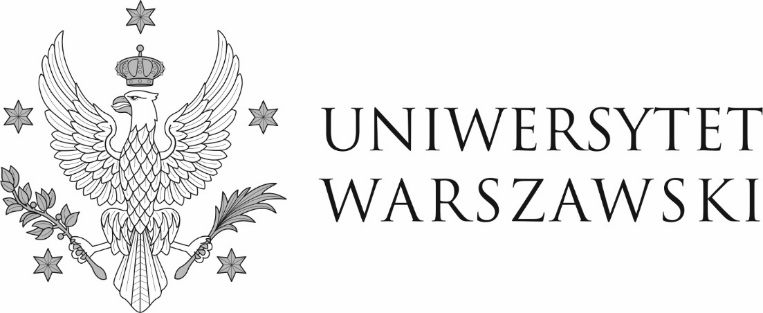 Warszawa, dnia 24.03.2023 r.DZP-361/116/2022/AZ/280Do wszystkich zainteresowanychDotyczy: postępowania o udzielenie zamówienia publicznego w trybie podstawowym  
nr DZP-361/116/2022 pn. „Konserwację i utrzymanie w stałej sprawności  instalacji systemu telewizji dozorowej  w obiektach Uniwersytetu Warszawskiego, administrowanych przez Biuro Gospodarcze Uniwersytetu Warszawskiego” INFORMACJA O WYBORZE NAJKORZYSTNIEJSZEJ OFERTYZamawiający, działając zgodnie z art. 253 ust. 2 ustawy z dnia 11 września 2019 r. - Prawo zamówień publicznych (Dz. U. z 2022 r. poz. 1710 z późn zm.), zwanej dalej „ustawą Pzp”, informuje, że jako najkorzystniejszą wybrał ofertę Wykonawcy:  ADW Serwis Sp. z o.o., al. IX Wieków 
Kielc 4/1, 25-516 Kielce. 	Uzasadnienie wyboru: Oferta spełnia wszystkie wymagania przedstawione w ustawie Pzp i specyfikacji warunków zamówienia oraz uzyskała maksymalną liczbę punktów przyznaną w oparciu o ustalone kryteria oceny ofert i ich wagi – cena – 60% (waga kryterium), czas reakcji – 40% (waga kryterium).W niniejszym postępowaniu oferty złożyło 3 Wykonawców:Punktacja przyznana ofertom w każdym kryterium oceny ofert i łączna punktacja W imieniu ZamawiającegoPełnomocnik Rektora ds. zamówień publicznychmgr Piotr SkuberaNumer ofertyWykonawca121EL-CORP Sp. z o.o.ul. Czarnocińska 3103-110 Warszawa2ADW Serwis Sp. z o.o.al. IX Wieków Kielc 4/125-516 Kielce3TRONIX s.c.ul. Olbrachta 58a/17301-111 WarszawaNr ofertyLiczba punktów w kryterium „cena”Liczba punktów w kryterium „czas reakcji” Łączna liczba punktów260,00 pkt40,00 pkt100,00 pkt350,64 pkt40,00 pkt90,64 pkt